Tel: 04544 61004						Fax: 04544 61030		                                                                                                                  Soroti District                                                                                                                                                                       Local Government								                                                           P.O. Box 61								                                                           Soroti UgandaOur Ref: CR/252/1											Your Ref:...							                                                           Date:  14th, September 2020, The Chief Administrative Officer SorotiP.O Box 61SorotiANNUAL REPORT ON GRIEVANCES HANDLED IN THE DISTRICT DURING THE FY 2020/2021.IntroductionThe District Grievance redress committee is mandated to handle complaints arising from employees and project affected persons in the district. The committee in its sittings of 20th August, 2020 managed to handled 17 cases under Education department and majorly from teachers on transfers and replacement.Composition of the District Grievance Committee.Akiror Jane, Committee Chairperson.Ekwaru Abraham-   Member.Esatu Moses- Secretary.Oede James- Member.Okanya Simon -  Member.Role of the Committee.To receive, process, guide and resolving matters/complaints that arise from employees, communities and project affected persons.  Particulars Of Grievances registered and settled. Recommendations The committee made the following recommendations;Teachers must adhere to transfers since it is a normal process in Public Service. The district should plan for the construction of teacher’s staff house in Angopet P/S.The district should deploy more teachers to Olobai-Kamuda P/S. The district should consider replacing teachers whenever there are transfers in the affected schools.The committee recommended that transfers be effected at the end of the calendar year.ConclusionThe committee encouraged that, all Civil Servants should be aware that whenever the occasion demands, they will be required to service in any part of the district by normal posting instructions as stated in all appointment letters.Complied by Moses Esatu. Secretary Grievance Redress Committee -GRC SnName Of Complainant Date Of Reporting Gender Institution Nature Of Grievance Observation Of The Committee Action Taken By The Committee. 1ESANGU STEPHEN 12/03/2020MALESANGOPET P/SCracked and damaged house Condition of the house was assessed and it’s confirmed by the team that inspected.The dialogue with the school did administrators was held.The school not did not rectify the teachers concern to renovate the house.  The teacher was transferred to a school with at least fair accommodation so as to perform his duties effectively. 02 ASANGO JOYCE22/01/2020FEMALEOLONG P/SAPPEAL FOR TRANSFERHusband work in another district.Takes care of the sick grandmotherThe teacher was transferred to a school of her preference. 03ASIBO AGNES03/02/2020FEMALEAGORA P/SAPPEAL FOR THE TRANSFER TO AMINIT PSOverstayed in one stationFamily wrangles.Distance for her children schooling in day schools.Her appeal was honored and she was transferred to school of her choice. 04ETIMU FRANCIS 20/01/2020MALEOLOBAI- KAMUDA REQUEST FOR MORE TEACHERS A school was under staffed.Transfers effected but no replacement.  Replacement done has the school has at least seven (7) teachers.05ATAI MARGARET12/02/2020FEMALEMUKURA P/SNOT honouring the transfer Teacher received his transfer letter and should report to his new station immediately.  The education office made a follow up of the teacher.06ONGOROK CHARLES20/01/2020MALEAJONYI P/SComplaint on a transferThere was no grievance reason for the refusal of the transfer  The committee agreed to retain him in the school being transferred to. i.e. Obule-Angorom 07ACHUNU PATRICK (PTA Representative)03/02/2020MALEOGWOLO P/SObjection of head teacher transferred in. Head teacher willingness/positively welcome the transfer The head teacher was maintained in the school being transferred in 08EILU JOHN PETER21/01/2020MALELALLE P/SIn adequate teachers The gaps were identified Teachers were posted and transferred in to fill the gap.09ANWITO IMMACULATE04/02/2020FEMALEOBYARAI P/SObjection of transfer Language barrier as a means of instruction for lower Ateso language yet she is a kumam  The committee agreed to re-transfer her to a kuman speaking community i.e Aminit P/S.10OLUKA SAMUEL24/02/2020MALEObule-Angorom PSAppeal for transfer  The reason for turning the transfer was not satisfactory to the committee The teacher was advised to move to the new station .ie Awoja P/S11IKONYE CHARITY CHRISTINE05/02/2020FEMALEOCOKICAN Objection of transferThe committee scrutinized her justification and honoured her request.There was no female teacher in Olobai P/S She was transferred to the school of her choice Olobai- Kamuda10ATUBO LYDIA07/02/2020FEMALEOMUGENYA P/SAppeal for TransferThe teacher had overstayed in the school.Reasons for object was not very genuine. The teacher was advised and he honoured the transfer13OBELA NAPHALI 04/02/2020MALEOCOKICANAppeal for transfer The reasons for his justification had concrete evidence The teacher was transferred to Omodoi P/S14IMEDE ESTHER RUTH12/02/2020FEMALEAGRIGIROI P/SRequest for teachers No- replacement for teacher on transferIt was noted that 02 teacher were replaced.The replacement done.15OLUPOT JOHN STEPHEN20/01/2020MALE ABEKO P/SObjection of transfer Teacher had to attend to sick mother He requested to be allowed one yearThe committee honoured his request and he was retained.16ATIM AGNES OGUTI05/02/2020FEMALEOMULALA P/STo join her husband in Obule-AngoromHer justification was genuine.She needed to be with her family The committee to join her with her husband who was transferred in the same school.17ODEKE MOSES12/02/2020MALEOBYARAI Appeal for retention of the teacher Agudo GraceShe was the only P.2 teacher.No replacement was done She was retained in the school.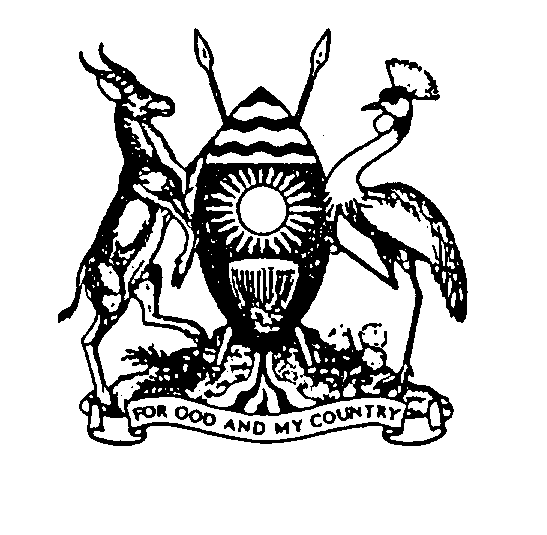 